SEC Form 4FORM 4Check this box if no longer subject to Section 16. Form 4 or Form 5 obligations may continue. See Instruction 1(b).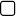 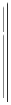 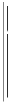 or Section 30(h) of the Investment Company Act of 1940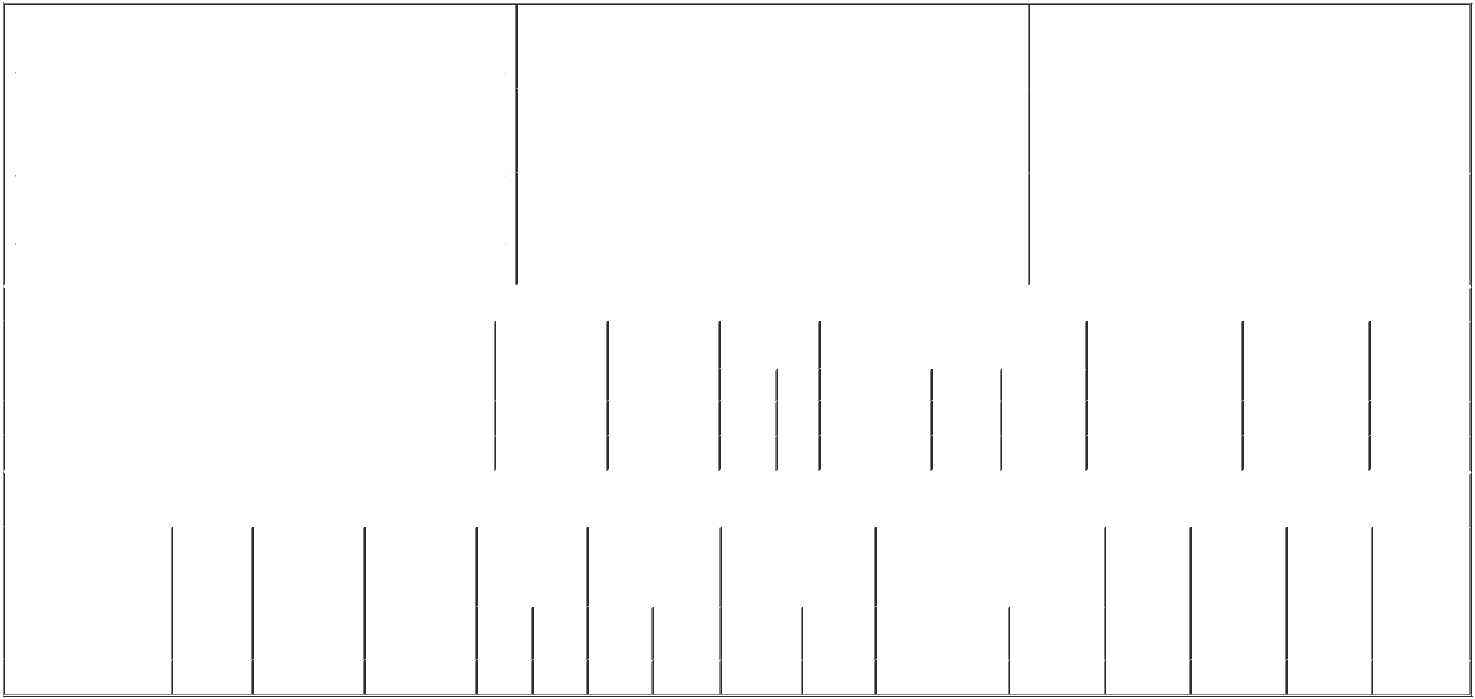 Relationship of Reporting Person(s) to Issuer (Check all applicable)Director	10% OwnerX	Officer (give title below)	Other (specify below)SVP, Chief Legal OfficerExplanation of Responses:Each restricted stock unit represents the right to receive, at settlement, one share of common stock (plus dividends accrued on the underlying shares) and are granted to the reporting person pursuant to the issuer's long-term incentive compensation plan for employees. The shares vest ratably over a three-year period on each annual anniversary of the grant.Remarks:Section 16 Power of AttorneyLIMITED POWER OF ATTORNEYThe undersigned hereby constitutes and appoints each of R. Scott Rowe, Akshar C. Patel, and Kevin S. Henderson, signing singly, the undersigneexecute for and on behalf of the undersigned, in the undersigned's capacity as an officer and/or director of Flowserve Corporation (the "Cdo and perform any and all acts for and on behalf of the undersigned that may be necessary, desirable or appropriate to complete and executake any and all other action of any type whatsoever in connection with the foregoing that, in the opinion of such attorney-in-fact, may b The undersigned hereby grants to each such attorney-in-fact full power and authority to do and perform any and every act and thing whatsoeverThis Power of Attorney shall remain in full force and effect until the undersigned is no longer required to file Forms 3, 4 and 5 with respect The undersigned is executing this Power of Attorney on the date set forth below./s/ Lanesha T. MinnixSignatureLanesha T. MinnixPrint NameDecember 12, 2019DateUNITED STATES SECURITIES AND EXCHANGE COMMISSIONWashington, D.C. 20549Washington, D.C. 20549OMB APPROVALOMB APPROVALSTATEMENT OF CHANGES IN BENEFICIAL OWNERSHIPSTATEMENT OF CHANGES IN BENEFICIAL OWNERSHIPOMB Number:3235-0287OMB Number:3235-0287Estimated average burdenFiled pursuant to Section 16(a) of the Securities Exchange Act of 1934hours per response:0.5Filed pursuant to Section 16(a) of the Securities Exchange Act of 1934Filed pursuant to Section 16(a) of the Securities Exchange Act of 19341. Name and Address of Reporting Person*1. Name and Address of Reporting Person*1. Name and Address of Reporting Person*1. Name and Address of Reporting Person*2.2.2.Issuer Name and Ticker or Trading SymbolIssuer Name and Ticker or Trading SymbolMinnix LaneshaMinnix LaneshaFLOWSERVE CORP [ FLS ]FLOWSERVE CORP [ FLS ]FLOWSERVE CORP [ FLS ]Minnix LaneshaMinnix Lanesha(Last)(Last)(First)(Middle)(Last)(Last)(First)(Middle)3.3.3.Date of Earliest Transaction (Month/Day/Year)Date of Earliest Transaction (Month/Day/Year)3.3.3.Date of Earliest Transaction (Month/Day/Year)Date of Earliest Transaction (Month/Day/Year)5215 N O CONNOR BLVD5215 N O CONNOR BLVD5215 N O CONNOR BLVD06/11/202106/11/202106/11/202106/11/2021#2300#23004. If Amendment, Date of Original Filed (Month/Day/Year)4. If Amendment, Date of Original Filed (Month/Day/Year)4. If Amendment, Date of Original Filed (Month/Day/Year)4. If Amendment, Date of Original Filed (Month/Day/Year)4. If Amendment, Date of Original Filed (Month/Day/Year)4. If Amendment, Date of Original Filed (Month/Day/Year)4. If Amendment, Date of Original Filed (Month/Day/Year)6. Individual or Joint/Group Filing (Check Applicable Line)6. Individual or Joint/Group Filing (Check Applicable Line)6. Individual or Joint/Group Filing (Check Applicable Line)6. Individual or Joint/Group Filing (Check Applicable Line)6. Individual or Joint/Group Filing (Check Applicable Line)6. Individual or Joint/Group Filing (Check Applicable Line)6. Individual or Joint/Group Filing (Check Applicable Line)(Street)(Street)4. If Amendment, Date of Original Filed (Month/Day/Year)4. If Amendment, Date of Original Filed (Month/Day/Year)4. If Amendment, Date of Original Filed (Month/Day/Year)4. If Amendment, Date of Original Filed (Month/Day/Year)4. If Amendment, Date of Original Filed (Month/Day/Year)4. If Amendment, Date of Original Filed (Month/Day/Year)4. If Amendment, Date of Original Filed (Month/Day/Year)6. Individual or Joint/Group Filing (Check Applicable Line)6. Individual or Joint/Group Filing (Check Applicable Line)6. Individual or Joint/Group Filing (Check Applicable Line)6. Individual or Joint/Group Filing (Check Applicable Line)6. Individual or Joint/Group Filing (Check Applicable Line)6. Individual or Joint/Group Filing (Check Applicable Line)6. Individual or Joint/Group Filing (Check Applicable Line)(Street)(Street)XXForm filed by One Reporting PersonForm filed by One Reporting PersonForm filed by One Reporting PersonForm filed by One Reporting PersonIRVINGTX7503975039XXForm filed by One Reporting PersonForm filed by One Reporting PersonForm filed by One Reporting PersonForm filed by One Reporting PersonIRVINGTX7503975039Form filed by More than One Reporting PersonForm filed by More than One Reporting PersonForm filed by More than One Reporting PersonForm filed by More than One Reporting PersonForm filed by More than One Reporting PersonForm filed by More than One Reporting PersonForm filed by More than One Reporting PersonForm filed by More than One Reporting PersonForm filed by More than One Reporting PersonForm filed by More than One Reporting PersonForm filed by More than One Reporting PersonForm filed by More than One Reporting Person(City)(State)(Zip)(Zip)Table I - Non-Derivative Securities Acquired, Disposed of, or Beneficially OwnedTable I - Non-Derivative Securities Acquired, Disposed of, or Beneficially OwnedTable I - Non-Derivative Securities Acquired, Disposed of, or Beneficially OwnedTable I - Non-Derivative Securities Acquired, Disposed of, or Beneficially OwnedTable I - Non-Derivative Securities Acquired, Disposed of, or Beneficially OwnedTable I - Non-Derivative Securities Acquired, Disposed of, or Beneficially OwnedTable I - Non-Derivative Securities Acquired, Disposed of, or Beneficially OwnedTable I - Non-Derivative Securities Acquired, Disposed of, or Beneficially OwnedTable I - Non-Derivative Securities Acquired, Disposed of, or Beneficially OwnedTable I - Non-Derivative Securities Acquired, Disposed of, or Beneficially OwnedTable I - Non-Derivative Securities Acquired, Disposed of, or Beneficially OwnedTable I - Non-Derivative Securities Acquired, Disposed of, or Beneficially OwnedTable I - Non-Derivative Securities Acquired, Disposed of, or Beneficially OwnedTable I - Non-Derivative Securities Acquired, Disposed of, or Beneficially Owned1. Title of Security (Instr. 3)1. Title of Security (Instr. 3)1. Title of Security (Instr. 3)2. Transaction2. Transaction2. Transaction2A. Deemed3. Transaction3. Transaction4. Securities Acquired (A) or Disposed Of4. Securities Acquired (A) or Disposed Of4. Securities Acquired (A) or Disposed Of4. Securities Acquired (A) or Disposed Of4. Securities Acquired (A) or Disposed Of5. Amount of Securities5. Amount of Securities5. Amount of Securities6. Ownership Form:6. Ownership Form:7. Nature of7. Nature ofDateDateDateExecution Date,Code (Instr. 8)Code (Instr. 8)(D) (Instr. 3, 4 and 5)(D) (Instr. 3, 4 and 5)(D) (Instr. 3, 4 and 5)Beneficially OwnedBeneficially OwnedBeneficially OwnedDirect (D) orDirect (D) orIndirectIndirect(Month/Day/Year)(Month/Day/Year)(Month/Day/Year)(Month/Day/Year)if anyFollowing ReportedFollowing ReportedFollowing ReportedIndirect (I) (Instr. 4)Indirect (I) (Instr. 4)BeneficialBeneficial(Month/Day/Year)CodeVAmount(A) or (D)PriceTransaction(s) (Instr. 3Transaction(s) (Instr. 3Transaction(s) (Instr. 3OwnershipOwnershipCodeVAmount(A) or (D)Priceand 4)and 4)(Instr. 4)(Instr. 4)Common StockCommon Stock06/11/202106/11/202106/11/2021M2,8392,839A$010,85710,857DCommon StockCommon Stock06/11/202106/11/202106/11/2021F1,0841,084D$42.989,7739,773DTable II - Derivative Securities Acquired, Disposed of, or Beneficially OwnedTable II - Derivative Securities Acquired, Disposed of, or Beneficially OwnedTable II - Derivative Securities Acquired, Disposed of, or Beneficially OwnedTable II - Derivative Securities Acquired, Disposed of, or Beneficially OwnedTable II - Derivative Securities Acquired, Disposed of, or Beneficially OwnedTable II - Derivative Securities Acquired, Disposed of, or Beneficially OwnedTable II - Derivative Securities Acquired, Disposed of, or Beneficially OwnedTable II - Derivative Securities Acquired, Disposed of, or Beneficially OwnedTable II - Derivative Securities Acquired, Disposed of, or Beneficially OwnedTable II - Derivative Securities Acquired, Disposed of, or Beneficially OwnedTable II - Derivative Securities Acquired, Disposed of, or Beneficially OwnedTable II - Derivative Securities Acquired, Disposed of, or Beneficially OwnedTable II - Derivative Securities Acquired, Disposed of, or Beneficially OwnedTable II - Derivative Securities Acquired, Disposed of, or Beneficially Owned(e.g., puts, calls, warrants, options, convertible securities)(e.g., puts, calls, warrants, options, convertible securities)(e.g., puts, calls, warrants, options, convertible securities)(e.g., puts, calls, warrants, options, convertible securities)(e.g., puts, calls, warrants, options, convertible securities)(e.g., puts, calls, warrants, options, convertible securities)(e.g., puts, calls, warrants, options, convertible securities)(e.g., puts, calls, warrants, options, convertible securities)(e.g., puts, calls, warrants, options, convertible securities)(e.g., puts, calls, warrants, options, convertible securities)(e.g., puts, calls, warrants, options, convertible securities)1. Title of Derivative1. Title of Derivative2.3. Transaction3A. Deemed4. Transaction4. Transaction4. Transaction5. Number of5. Number of6. Date Exercisable and6. Date Exercisable and6. Date Exercisable and6. Date Exercisable and7. Title and Amount of Securities7. Title and Amount of Securities7. Title and Amount of Securities7. Title and Amount of Securities8. Price of9. Number of9. Number of10.11. Nature of11. Nature ofSecurity (Instr. 3)Security (Instr. 3)ConversionDateExecution Date,Code (Instr. 8)Code (Instr. 8)Code (Instr. 8)Derivative SecuritiesDerivative SecuritiesExpiration DateExpiration DateExpiration DateUnderlying Derivative Security (Instr.Underlying Derivative Security (Instr.Underlying Derivative Security (Instr.Underlying Derivative Security (Instr.DerivativederivativederivativeOwnershipIndirectIndirector Exercise(Month/Day/Year)if anyAcquired (A) orAcquired (A) or(Month/Day/Year)(Month/Day/Year)(Month/Day/Year)3 and 4)SecuritySecuritiesSecuritiesForm: DirectBeneficialBeneficialPrice of(Month/Day/Year)Disposed of (D)Disposed of (D)(Instr. 5)BeneficiallyBeneficially(D) orOwnershipOwnershipDerivative(Instr. 3, 4 and 5)(Instr. 3, 4 and 5)OwnedIndirect (I)(Instr. 4)(Instr. 4)SecurityFollowingFollowing(Instr. 4)SecurityFollowingFollowing(Instr. 4)Amount orAmount orReportedReportedDateExpirationExpirationNumber ofNumber ofTransaction(s)Transaction(s)CodeCodeV(A)(D)ExercisableExercisableDateDateTitleSharesShares(Instr. 4)Restricted Stock UnitsRestricted Stock Units(1)06/11/2021MM2,666(1)(1)Common StockCommon Stock2,666$0$021,54421,544D/s/ Akshar C. Patel, attorney-in-fact/s/ Akshar C. Patel, attorney-in-fact06/15/2021** Signature of Reporting PersonDateReminder: Report on a separate line for each class of securities beneficially owned directly or indirectly.Reminder: Report on a separate line for each class of securities beneficially owned directly or indirectly.Reminder: Report on a separate line for each class of securities beneficially owned directly or indirectly.* If the form is filed by more than one reporting person, see Instruction 4 (b)(v).* If the form is filed by more than one reporting person, see Instruction 4 (b)(v).* If the form is filed by more than one reporting person, see Instruction 4 (b)(v).** Intentional misstatements or omissions of facts constitute Federal Criminal Violations See 18 U.S.C. 1001 and 15 U.S.C. 78ff(a).** Intentional misstatements or omissions of facts constitute Federal Criminal Violations See 18 U.S.C. 1001 and 15 U.S.C. 78ff(a).** Intentional misstatements or omissions of facts constitute Federal Criminal Violations See 18 U.S.C. 1001 and 15 U.S.C. 78ff(a).Note: File three copies of this Form, one of which must be manually signed. If space is insufficient, see Instruction 6 for procedure.Note: File three copies of this Form, one of which must be manually signed. If space is insufficient, see Instruction 6 for procedure.Note: File three copies of this Form, one of which must be manually signed. If space is insufficient, see Instruction 6 for procedure.Persons who respond to the collection of information contained in this form are not required to respond unless the form displays a currently valid OMB Number.Persons who respond to the collection of information contained in this form are not required to respond unless the form displays a currently valid OMB Number.Persons who respond to the collection of information contained in this form are not required to respond unless the form displays a currently valid OMB Number.